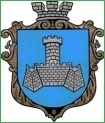 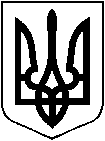 УКРАЇНАм. Хмільник Вінницької областіРОЗПОРЯДЖЕННЯМІСЬКОГО ГОЛОВИВід  02  листопада 2021 року                                                             №552-рПро проведення в Хмільницькій міській територіальній громаді щорічної акції«16 днів проти насильства»На виконання пункту 8.8. «Програми підтримки сім’ї, дітей та молоді, запобігання домашньому насильству, забезпечення рівних прав і можливостей жінок та чоловіків та попередження торгівлі людьми                м. Хмільника на 2019-2021 роки», затвердженої рішенням 53 сесії Хмільницької міської ради 7 скликання № 1710 від 19.10.2018 року (зі змінами), керуючись постановою Кабінету Міністрів України «Про затвердження Порядку взаємодії суб’єктів, що здійснюють заходи у сфері запобігання та протидії домашньому насильству і насильству за ознакою статі» від 22.08.2018 року № 658, ст. ст. 42, 59 Закону України «Про місцеве самоврядування в Україні»:Провести з 25 листопада по 10 грудня 2021 року в Хмільницькій міській територіальній громаді акцію «16 днів проти насильства» (далі - акція).Затвердити План заходів щодо проведення щорічної акції «16 днів проти насильства» (Додаток 1).Відповідальним виконавцям: управлінню праці та соціального захисту населення Хмільницької міської ради (І. Тимошенко), управлінню освіти, молоді та спорту Хмільницької міської ради (В. Оліх), службі у справах дітей Хмільницької міської ради (Ю. Тишкевич), відділу культури і туризму Хмільницької міської ради (Ю. Цупринюк), Хмільницькому міському центру соціальних служб (Т. Войтенко), територіальному центру соціального обслуговування (надання соціальних послуг) Хмільницької міської ради           (Н. Вепрінцова), старостам Соколівського старостинського округу               (А. Титула), Лозівського старостинського округу (Г. Бичок), Кожухівського старостинського округу (С. Остапчук), Великомитницького старостинського округу (Т. Шкатюк), Порицького старостинського округу (В. Маліновська), Широкогребельського старостинського округу (М. Сухий), Кривошиївського старостинського округу (Н. Матвіюк) забезпечити виконання Плану заходів у межах компетенції та проінформувати про результати проведеної роботи управління праці та соціального захисту населення Хмільницької міської ради до 10.12.2021 року для узагальнення та подальшого інформування Департаменту соціальної та молодіжної політики Вінницької обласної державної адміністрації.Під час проведення заходів необхідно дотримуватись протиепідемічних норм відповідно до офіційних рішень та документів, виданих Урядом та МОЗ, які пов’язані з протидією поширення COVID-19.Контроль за виконанням цього розпорядження покласти на заступника міського голови з питань діяльності виконавчих органів Хмільницької міської ради А. Сташка.   	Міський голова                                                       Микола ЮРЧИШИН    	В. Загіка   	С. Маташ Н. Буликова    	Л. Перчук    	В. ОліхТ. ВойтенкоЮ. ЦупринюкН. ВепрінцоваА. ТитулаГ. БичокС. ОстапчукТ. ШкатюкВ. МаліновськаМ. СухийН. МатвіюкДодаток 1до розпорядження міського головивід «02» листопада  2021 року №552-рПлан заходівщодо проведення щорічної акції «16 днів проти насильства»Міський голова                                                                 Микола ЮРЧИШИН№ з/пНазва заходуВідповідальний за виконанняТермін виконання1.Провести засідання міжвідомчої ради з питань сім'ї, ґендерної рівності, демографічного розвитку, запобігання та протидії домашньому насильству, насильству за ознакою статі та протидії торгівлі людьми Управління праці та соціального захисту населення Хмільницької міської радиПротягом акції2.Забезпечити традиційне підсвічування помаранчевим кольором історичних будівель, знакових пам’яток культури, адміністративних будівель та іншеУправління праці та соціального захисту населення Хмільницької міської радиПротягом акції3.Забезпечити трансляцію тематичних відеороликів серед місцевих медіа ресурсівУправління праці та соціального захисту населення Хмільницької міської ради; соціально відповідальний бізнесПротягом акції4.Провести захід, присвячений до відзначення «Дня білої стрічки» (Міжнародний день боротьби за ліквідацію насильства щодо жінок)Управління праці та соціального захисту населення Хмільницької міської ради25.11.2021 року5.Організувати флешмоб «Хмільницька громада – розірвем коло насильства»Суб’єкти взаємодії25.11.2021 року6.Організувати  проведення виїзних акцій у селах центрах старостинських округівСуб’єкти взаємодіїПротягом акції7.Провести відвідування сімей, в яких скоєно домашнє насильство чи існує реальна загроза скоєння такого насильстваСлужба у справах дітей Хмільницької міської ради;Хмільницький міський центр соціальних службПротягом акції8.Перевірити умови проживання дітей, які перебувають у складних життєвих обставинахСлужба у справах дітей Хмільницької міської ради;Хмільницький міський центр соціальних службПротягом акції9.Челендж «Синя стрічка» («Ми - за дитинство без насильства!») Управління освіти, молоді та спорту Хмільницької міської радиПротягом акції10.Провести роботу з виявлення фактів ейджизмуТериторіальний центр соціального обслуговування (надання соціальних послуг) Хмільницької міської радиПротягом акції11.Провести інформаційно-просвітницькі заходи (бесіди, дискусії, тематичні виховні години) на тему: «Перші кроки у випадку домашнього насильства»Управління освіти, молоді та спорту Хмільницької міської радиПротягом акції12.Сприяти організації та проведення інформаційно-просвітницької акції щодо протидії домашньому насильству та насильству за ознакою статі на території старостинських округів (розповсюдження друкованих матеріалів)Старости старостинських округівПротягом акції13.Провести акцію «STOP-насильству!» #Хмільницька_міська_рада_16днівпротинасильства2021КЗ «Будинок культури» Хмільницької міської ради;КЗ «Бібліотека для дорослих» Хмільницької міської радиПротягом акції